Državno tekmovanje v znanju matematike12. april, 2014Državnega tekmovanja so se udeležili štirje učenci.Zlato Vegovo priznanje prejmeta JURE MIHELČIČ ŽNIDARŠIČ, 8. a ANEJ OGRIZEK, 9. aObema iskreno čestitamo!Učiteljice matematike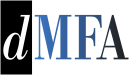 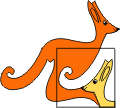 